Приказ Министерства образования и науки РФ от 9 декабря 2016 г. № 1545 “Об утверждении федерального государственного образовательного стандарта среднего профессионального образования по профессии 08.01.25 Мастер отделочных строительных и декоративных работ”18 января 2017 В соответствии с подпунктом 5.2.41 Положения о Министерстве образования и науки Российской Федерации, утвержденного постановлением Правительства Российской Федерации от 3 июня 2013 г. № 466 (Собрание законодательства Российской Федерации, 2013, № 23, ст. 2923; № 33, ст. 4386; № 37, ст. 4702; 2014, № 2, ст. 126; № 6, ст. 582; № 27, ст. 3776; 2015, № 26, ст. 3898; № 43, ст. 5976; 2016, № 2, ст. 325; № 8, ст. 1121; № 28, ст. 4741), пунктом 17 Правил разработки, утверждения федеральных государственных образовательных стандартов и внесения в них изменений, утвержденных постановлением Правительства Российской Федерации от 5 августа 2013 г. № 661 (Собрание законодательства Российской Федерации, 2013, № 33, ст. 4377; 2014, № 38, ст. 5069; 2016, № 16, ст. 2230), а также в целях реализации пункта 3 комплекса мер, направленных на совершенствование системы среднего профессионального образования, на 2015 - 2020 годы, утвержденного распоряжением Правительства Российской Федерации от 3 марта 2015 г. № 349-р (Собрание законодательства Российской Федерации, 2015, № 11, ст. 1629), приказываю:Утвердить прилагаемый федеральный государственный образовательный стандарт среднего профессионального образования по профессии 08.01.25 Мастер отделочных строительных и декоративных работ.Зарегистрировано в Минюсте РФ 22 декабря 2016 г. 
Регистрационный № 44900ПриложениеФедеральный государственный образовательный стандарт среднего профессионального образования
по профессии 08.01.25 Мастер отделочных строительных и декоративных работ
(утв. приказом Министерства образования и науки РФ от 9 декабря 2016 г. № 1545)I. Общие положения1.1. Настоящий федеральный государственный образовательный стандарт среднего профессионального образования (далее - ФГОС СПО) представляет собой совокупность обязательных требований к среднему профессиональному образованию (далее - СПО) по профессии 08.01.25 Мастер отделочных строительных и декоративных работ (далее - профессия).1.2. Получение СПО по профессии допускается только в профессиональной образовательной организации или образовательной организации высшего образования (далее вместе - образовательная организация).1.3. При разработке программы подготовки квалифицированных рабочих, служащих (далее - образовательная программа) образовательная организация формирует требования к результатам ее освоения в части профессиональных компетенций на основе профессиональных стандартов, перечень которых представлен в приложении № 1 к настоящему ФГОС СПО.1.4. Содержание СПО по профессии определяется образовательной программой, разрабатываемой и утверждаемой образовательной организацией самостоятельно в соответствии с настоящим ФГОС СПО.1.5. Область профессиональной деятельности, в которой выпускники, освоившие образовательную программу, могут осуществлять профессиональную деятельность: 16 Строительство и жилищно-коммунальное хозяйство*.1.6. Обучение по образовательной программе в образовательной организации осуществляется в очной и очно-заочной формах обучения.1.7. При реализации образовательной программы образовательная организация вправе применять электронное обучение и дистанционные образовательные технологии.При обучении инвалидов и лиц с ограниченными возможностями здоровья электронное обучение и дистанционные образовательные технологии должны предусматривать возможность приема-передачи информации в доступных для них формах.1.8. Реализация образовательной программы осуществляется образовательной организацией как самостоятельно, так и посредством сетевой формы.1.9. Реализация образовательной программы осуществляется на государственном языке Российской Федерации, если иное не определено локальным нормативным актом образовательной организации.Реализация образовательной программы образовательной организацией, расположенной на территории республики Российской Федерации, может осуществляться на государственном языке республики Российской Федерации в соответствии с законодательством республик Российской Федерации. Реализация образовательной программы на государственном языке республики Российской Федерации не должна осуществляться в ущерб государственному языку Российской Федерации**.1.10. Срок получения образования по образовательной программе в очной форме обучения вне зависимости от применяемых образовательных технологий, составляет:на базе основного общего образования - 2 года 10 месяцев;на базе среднего общего образования - 10 месяцев.Срок получения образования по образовательной программе в очно-заочной форме обучения, вне зависимости от применяемых образовательных технологий, увеличивается по сравнению со сроком получения образования в очной форме обучения:не более чем на 1,5 года при получении образования на базе основного общего образования;не более чем на 1 год при получении образования на базе среднего общего образования.При обучении по индивидуальному учебному плану, срок получения образования по образовательной программе вне зависимости от формы обучения составляет не более срока получения образования, установленного для соответствующей формы обучения. При обучении по индивидуальному учебному плану обучающихся инвалидов и лиц с ограниченными возможностями здоровья срок получения образования может быть увеличен не более чем на 1 год по сравнению со сроком получения образования для соответствующей формы обучения.Конкретный срок получения образования и объем образовательной программы, реализуемый за один учебный год, в очно-заочной форме обучения, а также по индивидуальному учебному плану, определяются образовательной организацией самостоятельно в пределах сроков, установленных настоящим пунктом.1.11. Образовательная программа, реализуемая на базе основного общего образования, разрабатывается образовательной организацией на основе требований федерального государственного образовательного стандарта среднего общего образования и ФГОС СПО с учетом получаемой профессии.1.12. Образовательная организация разрабатывает образовательную программу исходя из следующего сочетания квалификаций квалифицированного рабочего, служащего указанных в Перечне профессий среднего профессионального образования, утвержденном приказом Министерства образования и науки Российской Федерации от 29 октября 2013 г. № 1199 (зарегистрирован Министерством юстиции Российской Федерации 26 декабря 2013 г., регистрационный № 30861), с изменениями, внесенными приказами Министерства образования и науки Российской Федерации от 14 мая 2014 г. № 518 (зарегистрирован Министерством юстиции Российской Федерации 28 мая 2014 г., регистрационный № 32461), от 18 ноября 2015 г. № 1350 (зарегистрирован Министерством юстиции Российской Федерации 3 декабря 2015 г., регистрационный № 39955) и от 25 ноября 2016 г. № 1477 (зарегистрирован Министерством юстиции Российской Федерации 12 декабря 2016 г., регистрационный № 44662):штукатур маляр строительный;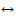 штукатур облицовщик-плиточник;облицовщик-плиточник облицовщик-мозаичник;штукатур монтажник каркасно-обшивных конструкций;облицовщик-плиточник монтажник каркасно-обшивных конструкций;монтажник каркасно-обшивных конструкций маляр строительный.II. Требования к структуре образовательной программы2.1. Структура образовательной программы включает обязательную часть и часть, формируемую участниками образовательных отношений (вариативную часть).Обязательная часть образовательной программы направлена на формирование общих и профессиональных компетенций, предусмотренных главой III настоящего ФГОС СПО, и должна составлять не более 80 процентов от общего объема времени, отведенного на ее освоение.Вариативная часть образовательной программы (не менее 20 процентов) дает возможность расширения основного(ых) вида(ов) деятельности, к которым должен быть готов выпускник, освоивший образовательную программу, согласно сочетанию получаемых квалификаций, указанных в пункте 1.12 настоящего ФГОС СПО (далее - основные виды деятельности), а также получения дополнительных компетенций, необходимых для обеспечения конкурентоспособности выпускника в соответствии с запросами регионального рынка труда.Конкретное соотношение объемов обязательной части и вариативной части образовательной программы образовательная организация определяет самостоятельно в соответствии с требованиями настоящего пункта, а также с учетом примерной основной образовательной программы (далее - ПООП).2.2. Образовательная программа имеет следующую структуру:общепрофессиональный цикл;профессиональный цикл;государственная итоговая аттестация, которая завершается присвоением квалификаций квалифицированного рабочего, служащего, указанных в пункте 1.12 настоящего ФГОС СПО.Таблица № 1Структура и объем образовательной программы2.3. Перечень, содержание, объем и порядок реализации дисциплин и модулей образовательной программы образовательная организация определяет самостоятельно с учетом ПООП по соответствующей профессии.Для определения объема образовательной программы образовательной организацией может быть применена система зачетных единиц, при этом одна зачетная единица соответствует 32-36 академическим часам.2.4. В общепрофессиональном и профессиональном циклах (далее - учебные циклы) выделяется объем работы обучающихся во взаимодействии с преподавателем по видам учебных занятий (урок, практическое занятие, лабораторное занятие, консультация, лекция, семинар), практики (в профессиональном цикле) и самостоятельной работы обучающихся.На проведение учебных занятий и практик при освоении учебных циклов образовательной программы в очной форме обучения должно быть выделено не менее 80 процентов от объема учебных циклов образовательной программы, предусмотренного Таблицей № 1 настоящего ФГОС СПО, в очно-заочной форме обучения - не менее 25 процентов.В учебные циклы включается промежуточная аттестация обучающихся, которая осуществляется в рамках освоения указанных циклов в соответствии с разработанными образовательной организацией фондами оценочных средств, позволяющими оценить достижения запланированных по отдельным дисциплинам, модулям и практикам результатов обучения.2.5. Освоение общепрофессионального цикла образовательной программы в очной форме обучения должно предусматривать освоение дисциплины «Физическая культура» в объеме не менее 40 академических часов и дисциплины «Безопасность жизнедеятельности» в объеме 36 академических часов, из них на освоение основ военной службы (для юношей) - 70 процентов от общего объема времени, отведенного на указанную дисциплину.Образовательной программой для подгрупп девушек может быть предусмотрено использование 70 процентов от общего объема времени дисциплины «Безопасность жизнедеятельности», предусмотренного на изучение основ военной службы, на освоение основ медицинских знаний.Для обучающихся инвалидов и лиц с ограниченными возможностями здоровья образовательная организация устанавливает особый порядок освоения дисциплины «Физическая культура» с учетом состояния их здоровья.2.6. При формировании образовательной программы образовательная организация должна предусматривать включение адаптационных дисциплин, обеспечивающих коррекцию нарушений развития и социальную адаптацию обучающихся инвалидов и лиц с ограниченными возможностями здоровья.2.7. Профессиональный цикл образовательной программы включает профессиональные модули, которые формируются в соответствии с основными видами деятельности, предусмотренными настоящим ФГОС СПО.В профессиональный цикл образовательной программы входят следующие виды практик: учебная практика и производственная практика.Учебная и производственная практики проводятся при освоении обучающимися профессиональных компетенций в рамках профессиональных модулей и реализовываются как в несколько периодов, так и рассредоточенно, чередуясь с теоретическими занятиями в рамках профессиональных модулей.Часть профессионального цикла образовательной программы, выделяемого на проведение практик, определяется образовательной организацией в объеме не менее 25 процентов от профессионального цикла образовательной программы.2.8. Государственная итоговая аттестация проводится в форме защиты выпускной квалификационной работы в виде демонстрационного экзамена.Требования к содержанию, объему и структуре выпускной квалификационной работы образовательная организация определяет самостоятельно с учетом ПООП.III. Требования к результатам освоения образовательной программы3.1. В результате освоения образовательной программы у выпускника должны быть сформированы общие и профессиональные компетенции.3.2. Выпускник, освоивший образовательную программу, должен обладать следующими общими компетенциями (далее - ОК):ОК 01. Выбирать способы решения задач профессиональной деятельности, применительно к различным контекстам.ОК 02. Осуществлять поиск, анализ и интерпретацию информации, необходимой для выполнения задач профессиональной деятельности.ОК 03. Планировать и реализовывать собственное профессиональное и личностное развитие.ОК 04. Работать в коллективе и команде, эффективно взаимодействовать с коллегами, руководством, клиентами.ОК 05. Осуществлять устную и письменную коммуникацию на государственном языке с учетом особенностей социального и культурного контекста.ОК 06. Проявлять гражданско-патриотическую позицию, демонстрировать осознанное поведение на основе традиционных общечеловеческих ценностей.ОК 07. Содействовать сохранению окружающей среды, ресурсосбережению, эффективно действовать в чрезвычайных ситуациях.ОК 08. Использовать средства физической культуры для сохранения и укрепления здоровья в процессе профессиональной деятельности и поддержания необходимого уровня физической подготовленности.ОК 09. Использовать информационные технологии в профессиональной деятельности.ОК 10. Пользоваться профессиональной документацией на государственном и иностранном языке.ОК 11. Планировать предпринимательскую деятельность в профессиональной сфере.3.3. Выпускник, освоивший образовательную программу, должен быть готов к выполнению основных видов деятельности, предусмотренных настоящим ФГОС СПО, исходя из сочетания квалификаций квалифицированного рабочего, служащего в соответствии с пунктом 1.12 настоящего ФГОС СПО.Таблица № 2Соотнесение основных видов деятельности и квалификаций квалифицированного рабочего, служащего при формировании  образовательной программы3.4. Выпускник, освоивший образовательную программу, должен обладать профессиональными компетенциями (далее - ПК), соответствующими основным видам деятельности:3.4.1. Выполнение штукатурных и декоративных работ.ПК 1.1. Выполнять подготовительные работы, включающие в себя: организацию рабочего места, выбор инструментов, приспособлений, подбор и расчет материалов, приготовление растворов, необходимых для выполнения работ при производстве штукатурных и декоративных работ в соответствии с заданием и требованиями охраны труда, техники безопасности, пожарной безопасности и охраны окружающей среды.ПК 1.2. Приготавливать обычные и декоративные штукатурные растворы и смеси в соответствии с установленной рецептурой, безопасными условиями труда и охраной окружающей среды.ПК 1.3. Производить оштукатуривание поверхностей различной степени сложности вручную и механизированным способом с соблюдением технологической последовательности выполнения операций и безопасных условий труда.ПК 1.4. Выполнять декоративную штукатурку на различных поверхностях и архитектурно-конструктивных элементах в соответствии с технологическим заданием и безопасными условиями труда.ПК 1.5. Выполнять ремонт оштукатуренных поверхностей с соблюдением технологической последовательности выполнения операций и безопасных условий труда.ПК 1.6. Устраивать наливные стяжки полов с соблюдением технологической последовательности выполнения операций и безопасных условий труда.ПК 1.7. Производить монтаж и ремонт фасадных, теплоизоляционных, композиционных систем с соблюдением технологической последовательности выполнения операций и безопасных условий труда.3.4.2. Выполнение монтажа каркасно-обшивных конструкций.ПК 2.1. Выполнять подготовительные работы, включающие в себя: организацию рабочего места, выбор инструментов, приспособлений, подбор и расчет материалов, необходимых для выполнения работ при устройстве каркасно-обшивных конструкций, в соответствии с требованиями охраны труда, техники безопасности, пожарной безопасности и охраны окружающей среды.ПК 2.2. Устраивать каркасно-обшивные конструкции, сборные основания пола с соблюдением технологической последовательности выполнения операций и безопасных условий труда.ПК 2.3. Выполнять отделку каркасно-обшивных конструкций готовыми составами и сухими строительными смесями с соблюдением технологической последовательности выполнения операций и безопасных условий труда.ПК 2.4. Выполнять монтаж конструкций из гипсовых пазогребневых плит с соблюдением технологической последовательности выполнения операций и безопасных условий труда.ПК 2.5. Выполнять монтаж бескаркасных облицовок стен из строительных листовых и плитных материалов с соблюдением технологической последовательности выполнения операций и безопасных условий труда.ПК 2.6 Выполнять ремонт каркасно-обшивных конструкций с соблюдением технологической последовательности выполнения операций и безопасных условий труда.ПК 2.7. Выполнять монтаж каркасно-обшивных конструкций сложной геометрической формы с соблюдением технологической последовательности выполнения операций и безопасных условий труда.3.4.3. Выполнение малярных и декоративно-художественных работ.ПК 3.1. Выполнять подготовительные работы при производстве малярных и декоративных работ в соответствии с заданием и требованиями охраны труда, техники безопасности, пожарной безопасности и охраны окружающей среды.ПК 3.2. Приготавливать составы для малярных и декоративных работ по заданной рецептуре с соблюдением безопасных условий труда и охраны окружающей среды.ПК 3.3. Выполнять грунтование и шпатлевание поверхностей вручную и механизированным способом с соблюдением технологической последовательности выполнения операций и безопасных условий труда.ПК 3.4. Окрашивать поверхности различными малярными составами, используя необходимые инструменты, приспособления и оборудование, с соблюдением безопасных условий труда.ПК 3.5. Оклеивать поверхности различными материалами с соблюдением требований технологического задания и безопасных условий труда.ПК 3.6. Выполнять декоративно-художественную отделку стен, потолков и других архитектурно-конструктивных элементов различными способами с применением необходимых материалов, инструментов и оборудования с соблюдением безопасных условий труда.ПК 3.7. Выполнять ремонт и восстановление малярных и декоративно-художественных отделок в соответствии с технологическим заданием и соблюдением безопасных условий труда.3.4.4. Выполнение облицовочных работ плитками и плитами.ПК 4.1. Выполнять подготовительные работы, включающие в себя: организацию рабочего места, выбор инструментов, приспособлений, материалов, приготовление растворов при производстве облицовочных работ плитками и плитами, в соответствии с заданием и требованиями охраны труда и техники безопасности.ПК 4.2. Выполнять облицовочные работы горизонтальных и вертикальных внутренних поверхностей помещений в соответствии с заданием, с соблюдением технологической последовательности выполнения операций и безопасных условий труда.ПК 4.3. Выполнять облицовочные работы горизонтальных и вертикальных наружных поверхностей зданий и сооружений с соблюдением технологической последовательности выполнения операций и безопасных условий труда.ПК 4.4. Выполнять облицовочные работы наклонных элементов внутренних и наружных поверхностей зданий и сооружений с соблюдением технологической последовательности выполнения операций и безопасных условий труда.ПК 4.5. Выполнять ремонт облицованных поверхностей плитками и плитами с соблюдением технологической последовательности выполнения операций и безопасных условий труда.ПК. 4.6. Устраивать декоративные и художественные мозаичные поверхности с применением облицовочной плитки.3.4.5. Выполнение мозаичных и декоративных работ.ПК 5.1. Производить подготовительные работы при выполнении мозаичных покрытий с соблюдением требований охраны труда, техники безопасности, пожарной безопасности и охраны окружающей среды.ПК 5.2. Приготавливать составы для мозаичных и декоративных работ по заданной рецептуре с соблюдением безопасных условий труда и охраны окружающей среды.ПК 5.3. Устраивать мозаичные полы в соответствии с технологическим заданием и безопасными условиями труда.ПК 5.4. Производить укладку мозаичных архитектурных деталей с соблюдением технологических требований и безопасных условий труда.ПК 5.5. Выполнять художественно-декоративные мозаичные покрытия с соблюдением требований технологического задания и безопасных условий труда.ПК 5.6. Выполнять ремонт мозаичных покрытий в соответствии с технологическим заданием и безопасными условиями труда.3.5. Минимальные требования к результатам освоения основных видов деятельности образовательной программы представлены в приложении № 2 к настоящему ФГОС СПО.3.6. Образовательная организация самостоятельно планирует результаты обучения по отдельным дисциплинам, модулям и практикам, которые должны быть соотнесены с требуемыми результатами освоения образовательной программы (компетенциями выпускников). Совокупность запланированных результатов обучения должна обеспечивать выпускнику освоение всех ОК и ПК в соответствии с выбранным сочетанием квалификаций квалифицированного рабочего, служащего, установленных настоящим ФГОС СПО.IV. Требования к условиям реализации образовательной программы4.1. Требования к условиям реализации образовательной программы включают в себя общесистемные требования, требования к материально-техническому, учебно-методическому обеспечению, кадровым и финансовым условиям реализации образовательной программы.4.2. Общесистемные требования к условиям реализации образовательной программы.4.2.1. Образовательная организация должна располагать на праве собственности или ином законном основании материально-технической базой, обеспечивающей проведение всех видов учебной деятельности обучающихся, предусмотренных учебным планом, с учетом ПООП.4.2.2. В случае реализации образовательной программы с использованием сетевой формы, требования к реализации образовательной программы должны обеспечиваться совокупностью ресурсов материально-технического и учебно-методического обеспечения, предоставляемого образовательными организациями, участвующими в реализации образовательной программы с использованием сетевой формы.4.2.3. В случае реализации образовательной программы на созданных образовательной организацией в установленном порядке в иных организациях кафедрах или иных структурных подразделениях требования к реализации образовательной программы должны обеспечиваться совокупностью ресурсов указанных организаций.4.3. Требования к материально-техническому и учебно-методическому обеспечению реализации образовательной программы.4.3.1. Специальные помещения должны представлять собой учебные аудитории для проведения занятий всех видов, предусмотренных образовательной программой, в том числе групповых и индивидуальных консультаций, текущего контроля и промежуточной аттестации, а также помещения для самостоятельной работы, мастерские и лаборатории, оснащенные оборудованием, техническими средствами обучения и материалами, учитывающими требования международных стандартов.4.3.2. Помещения для самостоятельной работы обучающихся должны быть оснащены компьютерной техникой с возможностью подключения к информационно-телекоммуникационной сети «Интернет» и обеспечением доступа в электронную информационно-образовательную среду образовательной организации (при наличии).В случае применения электронного обучения, дистанционных образовательных технологий, допускается применение специально оборудованных помещений, их виртуальных аналогов, позволяющих обучающимся осваивать ОК и ПК.4.3.3. Образовательная организация должна быть обеспечена необходимым комплектом лицензионного программного обеспечения.4.3.4. Библиотечный фонд образовательной организации должен быть укомплектован печатными изданиями и (или) электронными изданиями по каждой дисциплине общепрофессионального цикла и по каждому профессиональному модулю профессионального цикла из расчета одно печатное издание и (или) электронное издание по каждой дисциплине, модулю на одного обучающегося. Библиотечный фонд должен быть укомплектован печатными изданиями и (или) электронными изданиями основной и дополнительной учебной литературы, вышедшими за последние 5 лет.В качестве основной литературы образовательная организация использует учебники, учебные пособия, предусмотренные ПООП.В случае наличия электронной информационно-образовательной среды допускается замена печатного библиотечного фонда предоставлением права одновременного доступа не менее 25% обучающихся к электронно-библиотечной системе (электронной библиотеке).4.3.5. Обучающиеся инвалиды и лица с ограниченными возможностями здоровья должны быть обеспечены печатными и (или) электронными образовательными ресурсами, адаптированными к ограничениям их здоровья.4.3.6. Образовательная программа должна обеспечиваться учебно-методической документацией по всем учебным предметам, дисциплинам, модулям.4.3.7. Рекомендации по иному материально-техническому и учебно-методическому обеспечению реализации образовательной программы определяются ПООП.4.4. Требования к кадровым условиям реализации образовательной программы.4.4.1. Реализация образовательной программы обеспечивается педагогическими работниками образовательной организации, а также лицами, привлекаемыми к реализации образовательной программы на условиях гражданско-правового договора, в том числе из числа руководителей и работников организаций, направление деятельности которых соответствует области профессиональной деятельности, указанной в пункте 1.5 настоящего ФГОС СПО (имеющих стаж работы в данной профессиональной области не менее 3 лет).4.4.2. Квалификация педагогических работников образовательной организации должна отвечать квалификационным требованиям, указанным в квалификационных справочниках, и (или) профессиональных стандартах (при наличии).Педагогические работники, привлекаемые к реализации образовательной программы, должны получать дополнительное профессиональное образование по программам повышения квалификации, в том числе в форме стажировки в организациях направление деятельности которых соответствует области профессиональной деятельности, указанной в пункте 1.5 настоящего ФГОС СПО, не реже 1 раза в 3 года с учетом расширения спектра профессиональных компетенций.Доля педагогических работников (в приведенных к целочисленным значениям ставок), обеспечивающих освоение обучающимися профессиональных модулей, имеющих опыт деятельности не менее 3 лет в организациях, направление деятельности которых соответствует области профессиональной деятельности, указанной в пункте 1.5 настоящего ФГОС СПО, в общем числе педагогических работников, реализующих образовательную программу, должна быть не менее 25 процентов.4.5. Требования к финансовым условиям реализации образовательной программы.4.5.1. Финансовое обеспечение реализации образовательной программы должно осуществляться в объеме не ниже базовых нормативных затрат на оказание государственной услуги по реализации имеющих государственную аккредитацию образовательных программ среднего профессионального образования по профессии с учетом корректирующих коэффициентов.4.6. Требования к применяемым механизмам оценки качества образовательной программы.4.6.1. Качество образовательной программы определяется в рамках системы внутренней оценки, а также системы внешней оценки на добровольной основе.4.6.2. В целях совершенствования образовательной программы образовательная организация при проведении регулярной внутренней оценки качества образовательной программы привлекает работодателей и их объединения, иных юридических и (или) физических лиц, включая педагогических работников образовательной организации.4.6.3. Внешняя оценка качества образовательной программы может осуществляться при проведении работодателями, их объединениями, а также уполномоченными ими организациями, в том числе зарубежными организациями, либо профессионально-общественными организациями, входящими в международные структуры, профессионально-общественной аккредитации с целью признания качества и уровня подготовки выпускников, освоивших образовательную программу, отвечающими требованиям профессиональных стандартов, требованиям рынка труда к специалистам соответствующего профиля.______________________________* Приказ Министерства труда и социальной защиты Российской Федерации от 29 сентября 2014 г. № 667н «О реестре профессиональных стандартов (перечне видов профессиональной деятельности)» (зарегистрирован Министерством юстиции Российской Федерации 19 ноября 2014 г., регистрационный № 34779).** См. статью 14 Федерального закона от 29 декабря 2012 г. № 273-Ф3 «Об образовании в Российской Федерации» (Собрание законодательства Российской Федерации, 2012, № 53, ст. 7598; 2013, № 19, ст. 2326; № 23, ст. 2878; № 27, ст. 3462; № 30, ст. 4036; № 48, ст. 6165; 2014, № 6, ст. 562, ст. 566; № 19, ст. 2289; № 22, ст. 2769; № 23, ст. 2933; № 26, ст. 3388; № 30, ст. 4217, ст. 4257, ст. 4263; 2015, № 1, ст. 42, ст. 53, ст. 72; № 14, ст. 2008, № 18, ст. 2625; № 27, ст. 3951, ст. 3989; № 29, ст. 4339, ст. 4364; № 51, ст. 7241; 2016, № 1, ст. 8, ст. 9, ст. 24, ст. 72, ст. 78; № 10, ст. 1320; № 23, ст. 3289, ст. 3290; № 27, ст. 4160, ст. 4219, ст. 4223, ст. 4238, ст. 4239, ст. 4245, ст. 4246, ст. 4292).Приложение № 1
к ФГОС СПО по профессии
08.01.25 Мастер отделочных
строительных и декоративных работПеречень профессиональных стандартов, соответствующих профессиональной деятельности выпускников образовательной программы среднего профессионального образования по профессии 08.01.25 Мастер отделочных строительных и декоративных работПриложение № 2
к ФГОС СПО по профессии
08.01.25 Мастер отделочных
строительных и декоративных работМинимальные требования к результатам освоения основных видов деятельности образовательной программы среднего профессионального образования по профессии 08.01.25 Мастер отделочных строительных и декоративных работМинистр О.Ю. Васильева Структура образовательной программы Объем образовательной программы в академических часах Общепрофессиональный цикл не менее 180 Профессиональный цикл не менее 972 Государственная итоговая аттестация: на базе среднего общего образования 36 на базе основного общего образования 72 Общий объем образовательной программы: Общий объем образовательной программы: на базе среднего общего образования 1476 на базе основного общего образования, включая получение среднего общего образования в соответствии с требованиями федерального государственного образовательного стандарта среднего общего образования 4248 Основные виды деятельности Наименование квалификаций квалифицированного рабочего, служащего Выполнение штукатурных и декоративных работ Штукатур маляр строительный Выполнение штукатурных и декоративных работ Штукатур облицовщик-плиточник Выполнение штукатурных и декоративных работ Штукатур монтажник каркасно-обшивных конструкций Выполнение монтажа каркасно-обшивных конструкций Облицовщик-плиточник монтажник каркасно-обшивных конструкций Выполнение монтажа каркасно-обшивных конструкций Штукатур монтажник каркасно-обшивных конструкций Выполнение монтажа каркасно-обшивных конструкций Монтажник каркасно-обшивных конструкций маляр строительный Выполнение малярных и декоративно-художественных работ Штукатур маляр строительный Выполнение малярных и декоративно-художественных работ Монтажник каркасно-обшивных конструкций маляр строительный Выполнение облицовочных работ плитками и плитами Облицовщик-плиточник облицовщик-мозаичник Выполнение облицовочных работ плитками и плитами Облицовщик-плиточник монтажник каркасно-обшивных конструкций Выполнение облицовочных работ плитками и плитами Штукатур облицовщик- плиточник Выполнение мозаичных и декоративных работ Облицовщик-плиточник облицовщик-мозаичник Код профессионального стандарта Наименование профессионального стандарта 16.046 Профессиональный стандарт «Маляр строительный», утвержден приказом Министерства труда и социальной защиты Российской Федерации от 25 декабря 2014 г. № 1138н (зарегистрирован Министерством юстиции Российской Федерации 2 февраля 2015 г., регистрационный № 35815) 16.054 Профессиональный стандарт «Монтажник каркасно-обшивных конструкций», утвержден приказом Министерства труда и социальной защиты Российской Федерации от 10 марта 2015 г. № 150н (зарегистрирован Министерством юстиции Российской Федерации 26 марта 2015 г., регистрационный № 36573) 16.055 Профессиональный стандарт «Штукатур», утвержден приказом Министерства труда и социальной защиты Российской Федерации от 10 марта 2015 г. № 148н (зарегистрирован Министерством юстиции Российской Федерации 27 марта 2015 г., регистрационный № 36577) Основной вид деятельности Требования к знаниям, умениям, практическому опыту Выполнение штукатурных и декоративных работ знать: требования инструкций и регламентов к организации и подготовке рабочих мест, оборудования, материалов и инструментов для выполнения штукатурных и декоративных работ; технологическую последовательность выполнения подготовки, производства работ и ремонта штукатурных и декоративных покрытий, наливных стяжек полов и систем фасадных теплоизоляционных композиционных.     уметь: организовывать подготовку рабочих мест, оборудования, материалов для выполнения штукатурных и декоративных работ в соответствии с инструкциями и регламентами; пользоваться установленной технической документацией; выполнять подготовительные работы, осуществлять производство работ и ремонт штукатурных и декоративные покрытий, наливных стяжек полов и систем фасадных теплоизоляционных композиционных.     иметь практический опыт в: подготовке рабочих мест, оборудования, материалов и инструментов для выполнения штукатурных и декоративных работ в соответствии с инструкциями и регламентами; выполнении подготовительных работ, подготовке оснований и поверхностей под штукатурку, приготовлении штукатурных и декоративных растворов и смесей, выполнении оштукатуривания поверхностей различной степени сложности и их ремонт; устройстве наливных стяжек полов и оснований под полы; устройстве фасадных, теплоизоляционных, композиционных систем и их ремонт. Выполнение монтажа каркасно-обшивных конструкций знать: требования инструкций и регламентов к организации и подготовке рабочих мест, оборудования, материалов и инструментов для выполнения монтажа каркасно-обшивных конструкций; технологическую последовательность выполнения этапов подготовки (разметки, раскроя и прочих операций), монтажа и ремонта каркасно-обшивных конструкций, сборных оснований пола; способы отделки каркасно-обшивных конструкций готовыми составами и сухими строительными смесями; технологическую последовательность монтажа гипсовых пазогребневых плит и бескаркасной облицовки строительными листовыми и плитными материалами.     уметь: организовывать подготовку рабочих мест, оборудования, материалов и инструментов для выполнения монтажа каркасно-обшивных конструкций в соответствии с инструкциями и регламентами; пользоваться установленной технической документацией; выполнять подготовительные работы, осуществлять производство работ по монтажу каркасно-обшивных конструкций, сборных оснований пола, гипсовых пазогребневых плит и бескаркасных облицовок стен из строительных листовых и плитных материалов; выполнять отделочные работы с использованием готовых составов и сухих строительных смесей; монтировать каркасно-обшивные конструкции сложной геометрической формы (криволинейные, ломаные, многоуровневые и прочие конструкции); выполнять устрой.#     иметь практический опыт в: подготовке рабочих мест, оборудования, материалов и инструментов для выполнения монтажа каркасно-обшивных конструкций в соответствии с инструкциями и регламентами; выполнении подготовительных работ; монтаже и ремонте каркасно-обшивных конструкций; выполнении отделки внутренних и наружных поверхностей с использованием готовых составов и сухих строительных смесей; выполнении монтажа сухих сборных стяжек (оснований пола); устройстве конструкций из гипсовых пазогребневых плит; устройстве бескаркасных облицовок стен из строительных листовых и плитных материалов; устройстве каркасно-обшивных конструкций сложной геометрической формы. Выполнение малярных и декоративно-художественных работ знать: требования инструкций и регламентов по организации и подготовке рабочих мест, оборудования, материалов и инструментов для выполнения малярных и декоративно-художественных работ; технологическую последовательность выполнения подготовки и нанесения на поверхность и ремонта малярных и декоративных покрытий, декоративно-художественной отделки стен, потолков и других архитектурно-конструктивных элементов.     уметь: организовывать подготовку рабочих мест, оборудования, материалов и инструментов для выполнения малярных и декоративно-художественных работ в соответствии с инструкциями и регламентами; пользоваться установленной технической документацией; выполнять подготовительные работы, осуществлять производство работ по шпаклеванию, окрашиванию поверхностей различными составами, оклеиванию поверхности различными материалами, выполнению декоративно-художественной отделки стен, потолков и других архитектурно-конструктивных элементов, выполнять их ремонт и восстановление.     иметь практический опыт в: подготовке рабочих мест, оборудования, материалов и инструментов для выполнения малярных и декоративно-художественных работ в соответствии с инструкциями и регламентами; выполнении подготовительных работ, грунтовании, шпаклевании и окраске поверхностей грунтовочными, шпаклевочными и малярными составами и декоративно-художественной отделки поверхностей и их ремонт; оклейке поверхности различными материалами. Выполнение облицовочных работ плитками и плитами знать: требования инструкций и регламентов по организации и подготовке рабочих мест, оборудования, материалов и инструментов для выполнения облицовочных работ плитками и плитами; технологическую последовательность выполнения подготовки, облицовки и ремонта поверхностей, облицованных плиткой и плитами; технологии устройства декоративных и художественных мозаичных поверхностей с применением облицовочной плитки.     уметь: организовывать подготовку рабочих мест, оборудования, материалов и инструментов для выполнения облицовочных работ плитками и плитами в соответствии с инструкциями и регламентами; пользоваться установленной технической документацией; выполнять подготовительные работы, облицовку горизонтальных и вертикальных поверхностей плитками и плитами и их ремонт; устраивать декоративные и художественные мозаичные поверхности с применением облицовочной плитки.     иметь практический опыт в: подготовке рабочих мест, оборудования, материалов и инструментов для выполнения облицовочных работ плитками и плитами в соответствии с инструкциями и регламентами; облицовке горизонтальных наклонных и вертикальных поверхностей плитками и плитами и их ремонт. Выполнение мозаичных и декоративных работ знать: требования инструкций и регламентов по организации и подготовке рабочих мест, оборудования, материалов и инструментов для выполнения мозаичных и декоративных работ; технологическую последовательность выполнения подготовки, устройства и ремонта мозаичных и художественно-декоративных мозаичных покрытий.     уметь: организовывать подготовку рабочих мест, оборудования, материалов и инструментов для выполнения мозаичных и декоративных работ в соответствии с инструкциями и регламентами; пользоваться установленной технической документацией; выполнять подготовительные работы, укладку мозаичных покрытий и архитектурных деталей и их ремонт.     иметь практический опыт в: подготовке рабочих мест, оборудования, материалов и инструментов для выполнения мозаичных и декоративных работ в соответствии с инструкциями и регламентами; проведении подготовительных работ, подбор материалов и приготовление составов для декоративных мозаичных работ; укладке мозаичных покрытий и архитектурных деталей и их ремонт. 